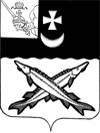 КОНТРОЛЬНО-СЧЕТНЫЙ ОРГАН БЕЛОЗЕРСКОГО МУНИЦИПАЛЬНОГО РАЙОНА161200, Вологодская область, г. Белозерск, ул. Фрунзе, д.35тел. (81756)  2-32-54,  факс (81756) 2-32-54,   e-mail: krk@belozer.ruЗаключениена проект решения Совета сельского поселения Антушевское о внесении изменений в решение Совета сельского поселения Антушевское от 24.12.2019 № 41 «О бюджете сельского поселения Антушевское на 2020 год и плановый период 2021 и 2022 годов»от 26 декабря 2020 годаЭкспертиза проекта проведена на основании  пункта 12.2 статьи 12 Положения о Контрольно-счетном органе Белозерского муниципального района, утвержденного решением Представительного Собрания Белозерского муниципального района от 26.05.2020 № 33, пункта 2 плана работы Контрольно-счетного органа Белозерского муниципального района на 2020 год.Предмет финансово-экономической экспертизы: проект решения Совета сельского поселения Антушевское о внесении изменений решение Совета сельского поселения Антушевское от 24.12.2019 № 41 «О бюджете сельского поселения Антушевское на 2020 год и плановый период 2021 и 2022 годов».Цель экспертизы: определение достоверности и обоснованности показателей вносимых изменений в решение Совета сельского поселения Антушевское от 24.12.2019 № 41 «О бюджете сельского поселения Антушевское на 2020 год и плановый период 2021 и 2022 годов». 	Сроки проведения: с 26.12.2020 по 26.12.2020Для заключения были представлены следующие документы:проект решения Совета сельского поселения Антушевское «О внесении изменений в решение Совета сельского поселения Антушевское от 24.12.2019 № 41;копия листа согласования проекта с результатами согласования;пояснительная записка Финансового управления Белозерского муниципального района;копии приказов Финансового управления Белозерского муниципального района от 03.12.2020 №185, от 11.12.2020 №194, от 17.12.2020 №200, от 22.12.2020 № 205;копии уведомлений Финансового управления Белозерского муниципального района от 03.12.2020 №62, от 11.12.2020 №64, от 17.12.2020 №67, от 21.12.2020 №68, от 24.12.2020 № 23, 24.12.2020 № 26копия приложения 66 к закону области «О внесении изменений в закон области», «Об областном бюджете на 2020 год и плановый период 2021 и 2022 годов;копия Постановления от 01.12.2020 № 95 Администрации сельского поселения Антушевское.В ходе проведения  экспертизы проекта решения установлено:Проектом решения предлагается утвердить основные характеристики бюджета поселения на 2020 год:- общий объем доходов в сумме 11 802,4 тыс. рублей, что больше ранее утвержденного объема доходов на 317,1 тыс. рублей;- общий объем расходов в сумме 11 848,0 тыс. рублей, что больше ранее утвержденного объема расходов на 317,1 тыс. рублей;- в объем дефицита бюджета изменения не вносятся, дефицит бюджета поселения предусмотрен в сумме 45,6 тыс. рублей или 2,2% от общего объема доходов без учета объема безвозмездных поступлений и поступлений налоговых доходов по дополнительным нормативам отчислений (за счет входящего остатка собственных доходов на начало года).на 2021 год:- общий объем доходов в сумме 5 585,1 тыс. рублей, что меньше ранее утвержденного объема доходов на 687,0 тыс. рублей; - общий объем расходов в сумме 5 585,1 тыс. рублей, что меньше ранее утвержденного объема расходов на 687,0 тыс. рублей; - в объем дефицита бюджета изменения не вносятся, дефицит бюджета поселения предусмотрен  в сумме 0,0 тыс. рублей.на 2022 год:- общий объем доходов в сумме 5 588,7 тыс. рублей, что меньше ранее утвержденного объема доходов на 687,0 тыс. рублей; - общий объем расходов в сумме 5 588,7 тыс. рублей, что меньше ранее утвержденного объема расходов на 687,0 тыс. рублей; - в объем дефицита бюджета изменения не вносятся, дефицит бюджета поселения предусмотрен  в сумме 0,0 тыс. рублей.Приложение 1 «Источники внутреннего финансирования дефицита бюджета поселения на 2020 год и плановый период 2021 и 2022 годов» предлагается изложить в новой редакции. Предусмотрено изменение остатков средств на счетах по учету средств бюджета поселения, дефицит в размере 45,6 тыс. рублей.Нарушений ст.92.1 и ст.96 Бюджетного кодекса РФ при установлении размера дефицита не установлено.Приложение 2 «Объем доходов бюджета сельского поселения Антушевское на 2020 год и плановый период 2021 и 2022 годов, формируемый за счет налоговых и неналоговых доходов, а также безвозмездных поступлений» изложить в новой редакции, а именно:В соответствии с проведенным анализом ожидаемого исполнения бюджета поселения по налоговым и неналоговым доходам, безвозмездным поступлениям проектом решения предлагается произвести следующие корректировки и изменения:Таблица № 1                                                                                                                                              тыс. рублейПроектом  предлагается увеличить объем безвозмездных поступлений на 2020 год на 128,5 тыс. рублей, в том числе за счет:поступления межбюджетного трансферта в сумме 128,5 тыс. рублей, из них на исполнение полномочий по дорожной деятельности 30,0 тыс. рублей, на коммунальное хозяйство 98,5 тыс. рублей. Основанием является уведомление Финансового управления района от 24.12.2020 №23,26;В соответствии с приложением 66 к закону области «О внесении изменений в закон области «Об областном бюджете на 2020 год и плановый период 2021 и 2022 годов» снята субсидия на организацию уличного освещения в размере 687,0 тыс. рублей в плановом периоде 2021-2022 годы.Приложение 3 «Перечень и коды главных администраторов доходов бюджета поселения на 2020 год и плановый период 2021 и 2022 годов и закрепляемые за ними виды (подвиды) доходов» изложить в новой редакции добавив коды на основании постановления  от 01.12.2020 № 95:Таблица № 2                                                                                                                                               тыс. рублейПриложение 5 «Распределение бюджетных ассигнований по разделам, подразделам  классификации расходов на 2020 год и плановый период 2021 и 2022 годов» предусмотрено изложить в новой редакции, а именно: увеличив объем расходов в 2020 году на 317,1 тыс. рублей из них: поступления межбюджетного трансферта в сумме 128,5 тыс. рублей, из них на исполнение полномочий по дорожной деятельности 30,0 тыс. рублей, на коммунальное хозяйство 98,5 тыс. рублей. Основанием является уведомление Финансового управления района от 24.12.2020 №23,26; увеличение объема собственных доходов в сумме 188,6 тыс. рублей;уменьшение объема расходов на плановый период 2021-2022 годы на 687,0 тыс. рублей (снята субсидия на уличное освещение согласно закону об областном бюджете).Таблица № 3                                                                                                                                               тыс. рублейПриложение 6 «Распределение бюджетных ассигнований по разделам, подразделам, целевым статьям и видам расходов в ведомственной структуре расходов бюджета поселения на 2020 год и плановый период 2021 и 2022 годов» предлагается изложить в новой редакции, а именно: Таблица № 4                                                                                                                                               тыс. рублейПриложение 7 «Распределение бюджетных ассигнований на реализацию муниципальной программы «Развитие территории сельского поселения Антушевское на 2018-2020 годы» предлагается изложить в новой редакции. С учетом вносимых поправок объем расходов по основным мероприятиям программы составит: Таблица № 5                                                                                                                                             тыс. рублейПриложение 8 «Распределение средств на реализацию муниципальной программы «Развитие территории сельского поселения Антушевское на 2021-2025 годы» предлагается изложить в новой редакции. С учетом вносимых поправок объем расходов по основным мероприятиям программы составит:Таблица № 6                                                                                                                                             тыс. рублейПриложение 10  «Межбюджетные трансферты, передаваемые бюджету сельского поселения Антушевское из бюджета муниципального района на осуществление части полномочий по решению вопросов местного значения в соответствии с заключенными соглашениями на 2020 год» предлагается изложить в новой редакции, увеличив объем межбюджетных трансфертов на 128,5 тыс. рублей.Приложение 11 «Распределение объемов межбюджетных трансфертов бюджету сельского поселения Антушевское за счет средств Дорожного фонда Белозерского муниципального района на 2020 год» предлагается изложить в новой редакции увеличив объем межбюджетных трансфертов на 30,0 тыс. рублей.Выводы:Представленный проект решения Совета сельского поселения Антушевское о внесении изменений в решение Совета сельского поселения Антушевское от 24.12.2019 № 41 «О бюджете сельского  поселения Антушевское на 2020 год и плановый период 2021 и 2022 годов» разработан в соответствии с  бюджетным законодательством, Положением о бюджетном процессе в сельском поселении Антушевское  и рекомендован к принятию.Аудиторконтрольно-счетного органа района                                                                       М.А. ЯковлеваНаименование вида доходаУтверждено по бюджету на2020 год(решение от 26.11.2020№ 12)Утверждено по бюджету на2021 год(решение от 26.11.2020№ 12)Утверждено по бюджету на2022 год(решение от 26.11.2020№ 12)Поправки2020 годПоправки2021 годПоправки2022 годУточненный бюджет на2020 годУточненный бюджет на2021 годУточненный бюджет на2022 год12345678910Налоговые и неналоговые доходы 2095,01523,01534,0188,60,00,02283,61523,01534,0НДФЛ622,5139,0152,05,50,00,0628,0139,0152,0ЕСХН23,50,00,00,00,00,023,50,00,0Налог на имущество224,0223,0223,036,00,00,0260,0223,0223,0Земельный налог с организаций174,0156,0156,0-5,80,00,0168,2156,0156,0Земельный налог с физических лиц946,0946,0946,0191,10,00,01137,1946,0946,0Государственная пошлина10,07,08,01,50,00,011,57,08,0Земельный налог(по обязательствам, возникшим до 1 января 2006 года), мобилизуемый на территориях сельских поселений3,10,00,00,00,00,03,10,00,0Доходы, получаемые в виде арендной платы, а также средства от продажи права на заключение договора аренды за земли, находящиеся в собственности сельских поселений (за исключением земельных участков муниципальных бюджетных а автономных учреждений)4,04,04,0-0,30,00,03,74,04,0Доходы от сдачи в аренду имущества, составляющего казну сельских поселений (за исключением земельных участков)47,90,00,0-37,40,00,010,50,00,0Прочие неналоговые доходы бюджетов сельских поселений40,048,045,0-2,00,00,038,048,045,0Безвозмездные поступления9390,34749,14741,7128,5-687,0-687,09518,84062,14054,7Дотация на выравнивание181,7248,1322,80,00,00,0181,7248,1322,8Дотация на сбалансированность46603717,63631,90,00,00,046603717,63631,9Прочие субсидии1451,9687,0687,00,0-687,0-687,01451,90,00,0Субвенции95,596,4100,00,00,00,095,596,4100,0Межбюджетные трансферты2962,20,00,0128,50,00,03090,70,00,0Прочие безвозмездные поступления39,00,00,00,00,00,039,00,00,0Итого11485,36272,16275,7317,1-687,0-687,011802,45585,15588,7Код доходаНаименование вида дохода 2 02 15853 10 0000 150Дотации бюджетам сельских поселений на поддержку мер по обеспечению сбалансированности бюджетов на реализацию мероприятий, связанных с обеспечением санитарно-эпидемиологической безопасности при подготовке к проведению общероссийского голосования по вопросу одобрения изменений в Конституцию Российской Федерации2 02 30024 10 0000 150Субвенции бюджетам сельских поселений на выполнение передаваемых полномочий субъектов Российской ФедерацииНаименованиеРПУтверждено по бюджету (от 26.11.2020 № 12)Утверждено по бюджету (от 26.11.2020 № 12)Утверждено по бюджету (от 26.11.2020 № 12)ПоправкиПоправкиПоправкиУточненный бюджет Уточненный бюджет Уточненный бюджет НаименованиеРП2020202120222020202120222020202120221234 56 78 9 1011  12Общегосударственные вопросы105591,53653,53519,3169,2005760,73653,53519,3Национальная оборона2093,594,498,000093,594,498,0Национальная безопасность и правоохранительная деятельность30336,0176,2176,2700343,0176,2176,2Национальная экономика401707,20,00,030001737,200Жилищно-коммунальное хозяйство503201,81898,51895,5110,9-687,0-687,03312,71211,51208,5Охрана окружающей среды603,12,52,50003,12,52,5Образование703,00,00,00003,00,00,0Социальная политика100304,8304,8304,8000304,8304,8304,8Физическая культура и спорт110290,05,05,0000290,05,05,0Итого расходов11530,96134,96001,3317,1-687,0-687,011 848,05 447,95 314,3Условно утверждаемые расходы0137,2274,40000137,2274,4Всего расходов11530,96272,16275,7317,1-687,0-687,011 848,05 585,15 588,7КФСРКВСРКЦСРКВРПоправки 2020 годПоправки 2021 годПоправки 2022 годОснование 12345601028019100000180120-34,0Свободные бюджетные ассигнования01048019100000190120-2,0Свободные бюджетные ассигнования01138019100000190850+205,2Штраф02038019100051180120-2,5Приказ ФУ от 22.12.2020 №20502038019100051180240+2,5Приказ ФУ от 22.12.2020 №20503108012100123010120+7,0Содержание водителя пожарной машины04098012100490030240+30,0Уведомление ФУ от 24.12.2020 №23 (добавлен межбюджетный трансферт на исполнение полномочий по дорожной деятельности)05018012100720010240-2,0Уменьшен план по поступлению найма05028012100890020240+98,5Уведомление ФУ от 24.12.2020 №26 (добавлен межбюджетный трансферт на коммунальное хозяйство)05028012100890020240+35,1На оплату договоров приказ ФУ от 03.12.2020 № 185, приказ ФУ от 17.12.2020 № 20005038012100223050240+14,4Уборка мусора050380142002S1090240-916,0-916,0Согласно приложениям 66 к закону области об областном бюджете снята субсидия на организацию уличного освещения05038014200223050240+229,0+229,005058012101090020240-35,1Свободные бюджетные ассигнования приказ ФУ от 03.12.2020 №185, приказ ФУ от 17.12.2020 № 200+ 317,1-687,0-687,0НаименованиеРПУтверждено по бюджетуна 2020 год(решение от 26.11.2020 № 12)ПоправкиУточненный бюджет на 2020 год(проект решения)123456Основное мероприятие, направленное на обеспечение мер пожарной безопасности0310312,87,0319,8Основное мероприятие, направленное на повышение уровня комплексного обустройства населенных пунктов05031 891,014,41905,4Основное мероприятие, направленное на содержание муниципальных дорог общего пользования04091 707,230,01737,2Основное мероприятие, направленное на организацию и проведение мероприятий по направлениям государственной молодежной политики07073,00,03,0Основное мероприятие, направленное на развитие физической культуры и спорта1101290,00,0290,0Основное мероприятие «Жилищное хозяйство»0501153,5-2,0151,5Основное мероприятие, направленное на  содержание водопроводной сети0502737,3133,6870,9Другие вопросы в области жилищно-коммунального хозяйства0505420,0-35,1384,9ВСЕГО РАСХОДОВ5 514,8+147,95 662,7НаименованиеРПУтверждено по бюджетуна 2021 год(решение от 24.12.2019 № 41)Утверждено по бюджетуна 2022 год(решение от 24.12.2019 № 41)Поправки2021 годПоправки2022 годУточненный бюджет на 2021 год(проект решения)Уточненный бюджет на 2022 год(проект решения)123456Основное мероприятие, направленное на обеспечение мер пожарной безопасности0310153,0153,00,00,0153,0153,0Основное мероприятие, направленное на повышение уровня комплексного обустройства населенных пунктов05031850,51850,5-687,0-687,01163,51163,5Основное мероприятие, направленное на развитие физической культуры и спорта11015,05,00,00,05,05,0Основное мероприятие «Жилищное хозяйство»050148,045,00,00,048,045,0ВСЕГО РАСХОДОВ2056,52053,5-687,0-687,01369,51366,5